Государственное бюджетное общеобразовательное учреждение       Самарской области                                                                                              средняя общеобразовательная школа                                                                   «Образовательный центр» с. Дубовый Умет                                                       муниципального района Волжский Самарской области                                         структурное подразделение «Детский сад «Колосок»» Проект «Наследники Победы»(старший дошкольный возраст)                                                                                        Воспитатель:                                                                                             Хохрина Т.В.с. Дубовый Умет2015 годМетодический паспорт проекта       Тип проекта: по направленности: познавательный, практико-ориентированный;по форме организации: взросло-детский, игровой;по продолжительности: средний.        Форма представления продукта: презентация проекта в рамках музыкально-литературного познавательного досуга «Наследники Победы», создание Книги Памяти, выставка рисунков «Пусть всегда будет солнце!».       Актуальность.        Воспитание патриотических чувств необходимо начинать с дошкольного возраста, потому что именно на данном этапе формируется личность ребенка. Необходимо найти наиболее верный метод приобщения ребенка к социально значимым ценностям.           Патриотизм необходимо прививать через любовь к истории своей семьи, формировать у детей духовно-патриотические, культурно-нравственные чувства, основанные на  ознакомлении с боевыми традициями нашего народа и памятниками боевой славы. Нужно создавать условия для обогащения детей знаниями о Великой Отечественной войне через семейную хронику, вызвать гордость за свой народ, победивший врага.          Основополагающий вопрос: как люди помнят и чтут всех, кто защищал Родину от фашизма?          Проблема: приобщение к культурно-историческому наследию родной страны, с. Дубовый Умет и своей семьи.          Цель проекта: формирование у детей дошкольного возраста духовно-патриотических, культурно-нравственных чувств, основанных на ознакомлении с боевыми традициями нашего народа.          Задачи проекта:         - воспитывать патриотизм, чувство гордости за свою семью, за народ, победившей врага;        - развивать коммуникативную и интеллектуальную компетентность детей;         - помочь детям узнать о военном прошлом их семей;         - создавать условия для обогащения детей знаниями о Великой Отечественной войне;         - познакомить детей с героями-земляками Великой Отечественной войны;         - изучить с детьми военные песни, стихи, прочитать рассказы.         Интеграция образовательных областей: «Социально-коммуникативное развитие», «Познавательное развитие», «Художественно-эстетическое развитие», «Речевое развитие», «Физическое развитие».         Целевые ориентиры: ребенок обладает установкой положительного отношения к миру, активно взаимодействует со сверстниками и взрослыми; достаточно хорошо владеет устной речью; обладает начальными знаниями о своей семье, об истории своего края и государства; знаком с произведениями детской литературы.          Формы работы с детьми: беседы, экскурсии, знакомство с литературным творчеством земляков, чтение и обсуждение литературных произведений, выставка детского творчества, конструирование, рисование, аппликация, рассматривание альбома, иллюстраций о событиях прошедшей войны, о современной Российской армии, презентация, подвижные игры, разучивание стихов, слушание и разучивание песен, высаживание саженцев.           Формы работы с родителями: анкетирование, сбор информации о членах семей – участниках Великой Отечественной войны и о детях войны.           Предполагаемый продукт детской деятельности:          - выставка рисунков «Пусть всегда будет солнце!»          - Книга Памяти с фотографиями и рассказами об участниках Великой Отечественной войны,         - презентация проекта в рамках музыкально-литературного  познавательного досуга «Наследники Победы».Работа по реализации проекта1-й этап (подготовительный)Цель: раскрыть сущность полярных понятий «Добро и зло – мир и война».Просмотр мульфильма «Мальчиш-Кибальчиш»Слушание отрывка «Гаврош» из романа В. Гюго «Отверженные»Беседа о героях мультфильма и рассказа (по вопросам):- Кто такой Мальчиш-Кибальчиш? (и т.д.)- Что можно сказать о Гавроше? Была ли у него семья? (и т.д.)- Как погибли мальчики? Помнят ли о них люди?Рисование на тему «Пусть всегда будет солнце!»Тематический музыкальный вечер «Бьется в тесной печурке огонь…»Просмотр книжной выставки «Дорогами войны».2-й этап (поисковый)  Цель: познакомить детей с событиями Великой Отечественной войны, с людьми, совершившими подвиг в этот период.Беседы о войне: «Участие детей в боевых действиях», «Праздник «День Победы».Рассматривание иллюстраций о событиях прошедшей войны, о современной Российской армии.Знакомство с литературным творчеством земляков  Кудасова Н.Е., Чумаченко Ю.А.Рассматривание альбома «Знаменитые земляки».Разучивание стихов о войне.Презентация «Детям о войне»3-й этап (исследовательско-информационный)Беседа «Что такое подвиг?»Чтение глав из повести А. Горкина «Леня Голиков».Экскурсии в историко-краеведческий музей: «Животные-помощники во время войны», « Герои-земляки».Целевая прогулка по кварталам и переулкам, названными в честь героев-земляков.Конструирование из бумаги «Гвоздики».Аппликация «Наша Победа!»Подвижная игра «Флажки», спортивные упражнения «Доставь конверт», «Перебинтуй раненого».Задание «Герой в моей семье» (создание страничек к Книге Памяти).Экскурсии к памятнику погибшим односельчанам, к обелиску павшим ученикам в годы Великой Отечественной войны.4-й этап (итоговый)Презентация проектав рамках музыкально-литературного познавательного досуга «Наследники Победы»       Цель: формирование у дошкольников патриотических чувств на основе ознакомления их с ближайшей средой и боевыми традициями земляков.      Задачи:      - воспитывать  уважение ко всем, кто защищал Родину от фашизма, чувство гордости за подвиги советских людей;       - закреплять знания детей об историческом прошлом нашей страны и в частности о Великой Отечественной войне;      - вызвать эмоционально-ценностное отношение к героям-землякам;      - развивать речь детей, активизируя слова: День Победы, солдаты, символ мира, ветераны.     - расширять музыкальный кругозор детей;     - закреплять умение выражать свои чувства в моделировании;     - познакомить с особенностями празднования 9 мая в нашей стране;     - учить чтить память павших бойцов.       Интеграция образовательных областей: «Социально-коммуникативное развитие», «Познавательное развитие», «Художественно-эстетическое развитие», «Речевое развитие», «Физическое развитие».       Участники итогового этапа: дети, педагоги группы, музыкальный руководитель.       Предварительная работа: разучивание песни Л. Олифировой «С дедом на парад», разучивание стихов, знакомство с героями-земляками, рисование на тему «Пусть всегда будет солнце», разучивание танца «Белые птицы», инсценирование стихотворения С. Михалкова «Мы  - военные»         Материал и оборудование: аудиозаписи (песня «Белые птицы», шум войны, минусовка «Мы рисуем голубя»),  георгиевские ленточки по количеству детей, презентация «Детям о войне», атрибуты для сценки (наушники, костюм медсестры, повязка для раненого, фуражка моряка, бинокль, автомат), фото героев-земляков, цветы, Книга Памяти, подносы с материалом для изготовления голубя (нарисованный голубь на белой бумаге  р-р 20х15 см, лист белой бумаги для крыльев р-р 15х10 см, ножницы), «крылья» для танца «Белые птицы», гелевые шары 10 шт.      Оформление: центральная стена в музыкальном зале – празднично украшена, на ней – березки, вечный огонь, солнышко, голуби, фотографии героев-земляков, рисунки  «Пусть всегда будет солнце!»Ход мероприятия       Дети под музыку проходят в зал и встают полукругом Воспитатель демонстрирует презентацию «Детям о войне (1 слайд)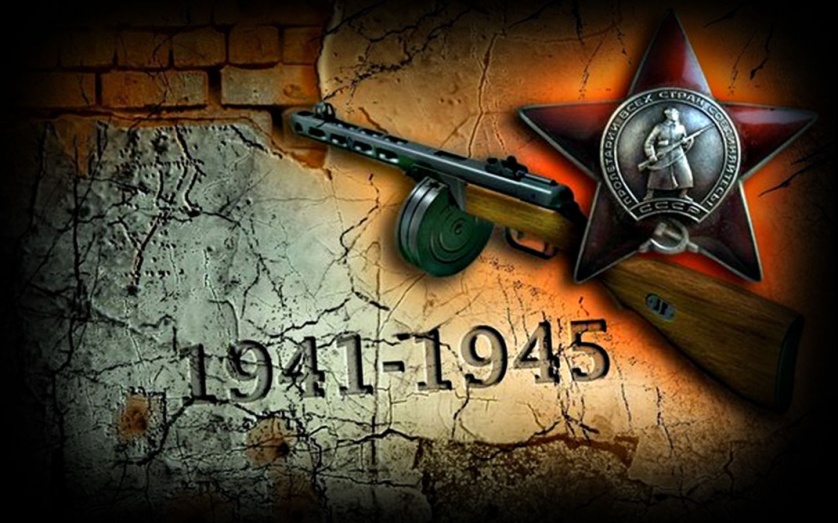        1 ребенок. (2 слайд) Я - дошкольник, мне 6 лет, дайте кто-нибудь ответ! 
                            Я спросил у всех ребят, 
                            Что такое «70»? 
                            Может быть столько погибло людей? 
                            Или война эта шла столько дней? 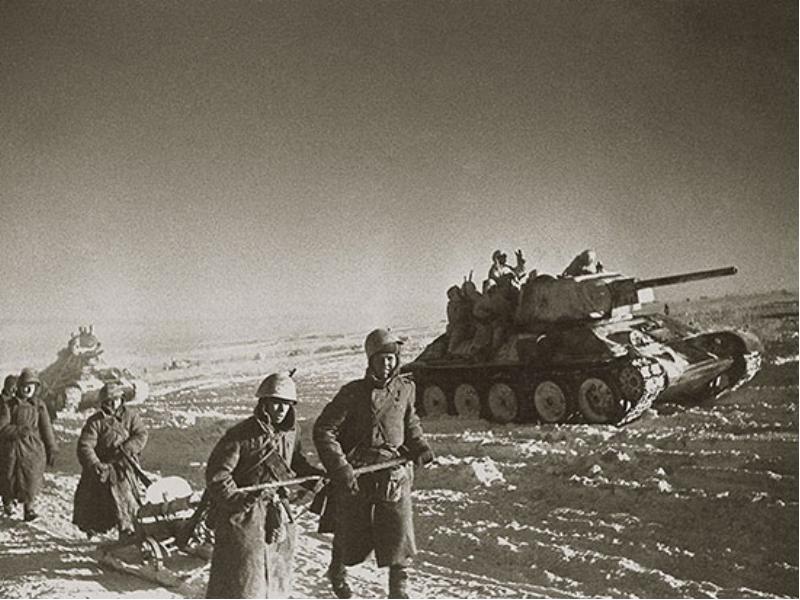        Воспитатель.  (3 слайд) Шла война 4 года, много полегло ребят, 
                                 Но закончилась Победой 7 десятков лет назад. 
                                 70 лет назад расцвела та весна, 
                                 Когда, наконец, прекратилась война. 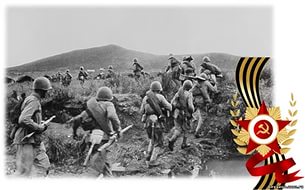         2 ребенок.  (4 слайд) Я не знаю про эту войну ничего, 
                             Книгу я прочитаю, увижу в кино. 
                             Но так трудно сегодня поверить мне, 
                             Что прадедушка мой был убит на войне.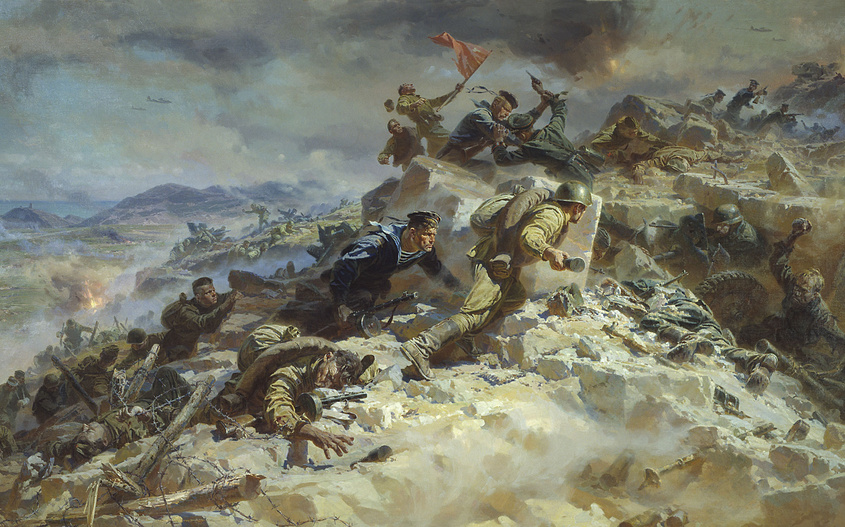         Воспитатель. (5 слайд) Сегодня у нас необычный день, мы стоим на пороге самого светлого, самого святого праздника - Дня Победы над фашистской Германией. 70 лет наша страна не видела ужасов войны. 70 лет наша земля не вздрагивала от взрывов снарядов.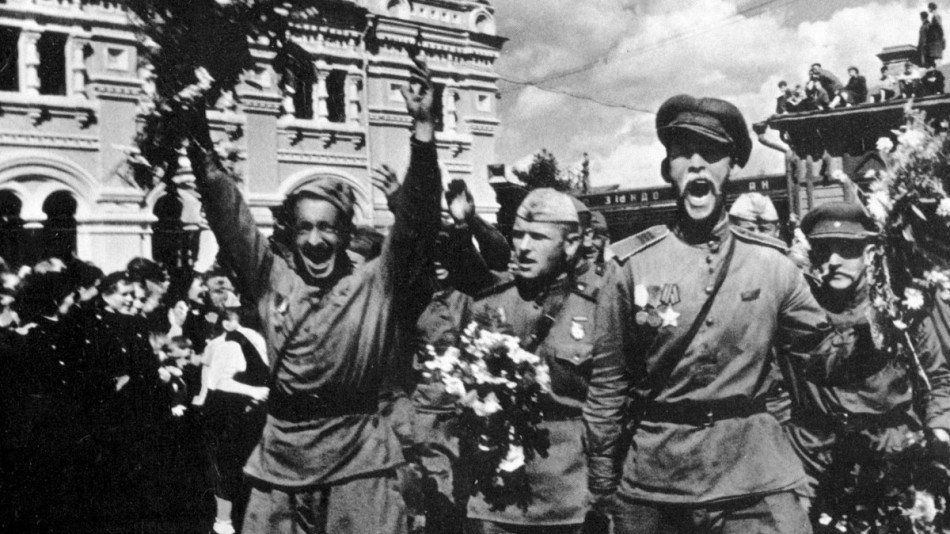          1 ребенок.  (6 слайд) День Победы 9 Мая –
                             Праздник мира в стране и весны.
                             В этот день мы солдат вспоминаем,
                             Не вернувшихся в семьи с войны.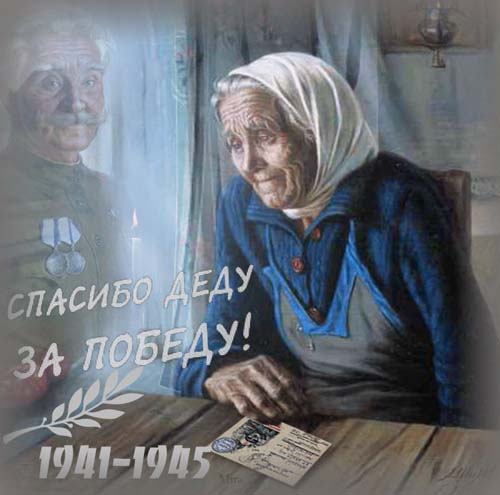 
         2 ребенок.  (7 слайд) В этот праздник мы чествуем дедов,
                            Защитивших родную страну,
                             Подарившим народам Победу
                             И вернувшим нам мир и весну!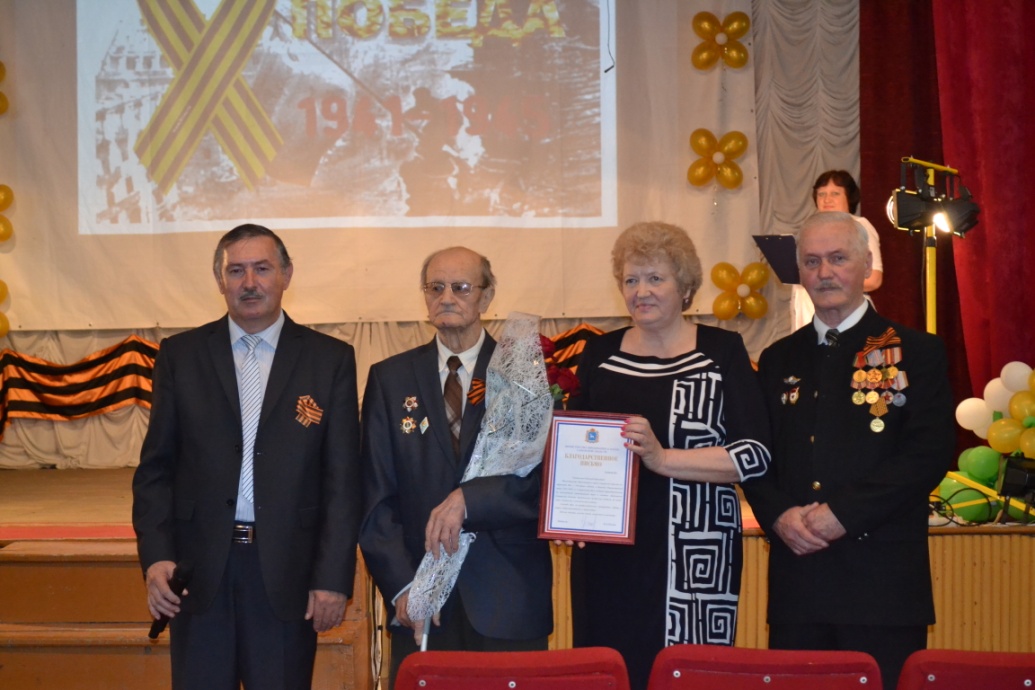         Песня Л. Олифировой «С дедом на парад»                        (дети садятся на стульчики)                Воспитатель.  Война - жесточе нету слова, 
                                   Война - печальней нету слова, 
                                   Война - святее нету слова, 
                                  В тоске и славе этих лет, 
                                  И на устах у нас иного 
                                  Еще не может быть, и нет. 
                                  Тот самый длинный день в году 
                                  С его безоблачной погодой 
                                  Нам выдал общую беду 
                                  На все, на все 4 года.            Ребенок. Как там было на фронте,                          Каждый хочет узнать.                          Кто о службе солдатской                          Сможет нам рассказать?Инсценировка стихотворения "Мы - военные" С. Михалкова 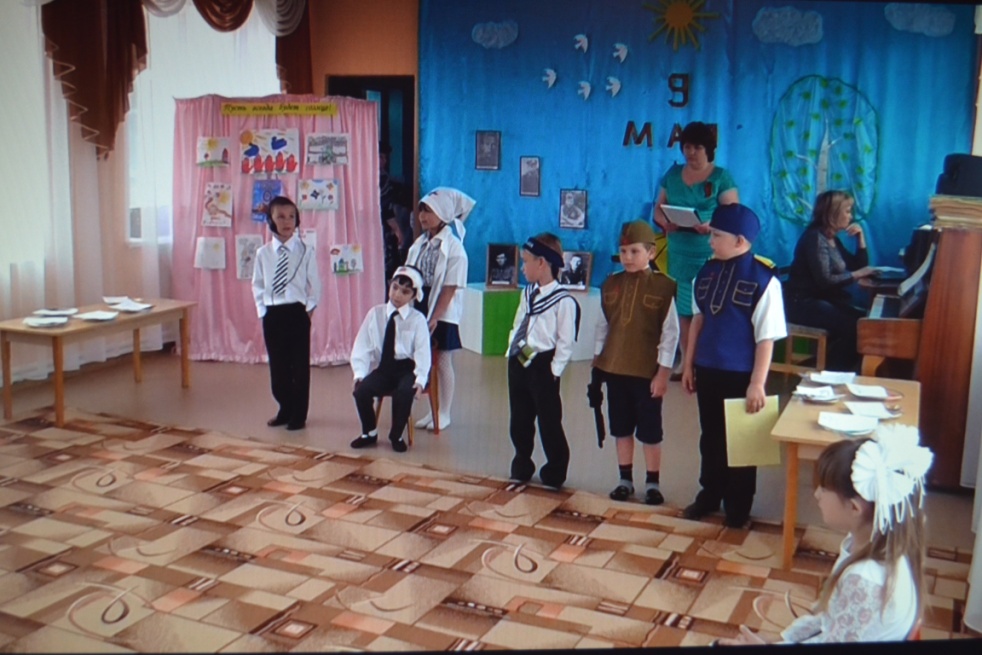 Телефонист (с телефоном)Алло, алло, Юпитер, я Алмаз.Почти совсем не слышно вас.Мы с боем заняли село.А как у вас? Алло, алло!Медсестра (перевязывает раненого, сидящего на стуле, он стонет)Что вы ревете, как медведь?Пустяк осталось потерпеть,И рана ваша так легка,Что заживет наверняка.Моряк (смотрит в бинокль)На горизонте самолет.По курсу полный ход, вперед!Готовься к бою, экипаж!Отставить, истребитель наш.АвтоматчикВот я забрался на чердак.Быть может, здесь таится враг.За домом очищаем дом,Врага повсюду мы найдем.Летчик (рассматривает карту)Пехота здесь, а танки тут.Лететь осталось пять минут.Понятен боевой приказ?Все. Противник не уйдет от нас.Воспитатель. Не обошла стороной война и наше село…Более четырех сот односельчан ушло на фронт, многие не вернулись… Поэтому, в этот день в каждой семье вспоминают тех, кто остался на полях сражений, и тех, кто после войны налаживал мирную жизнь.      - Дети, как люди чтят память погибших?     - Как в нашем селе чтят память погибших земляков?     - Назовите имена земляков-героев. (Обратить внимание детей на фотографии героев)      Ребенок. (Подходит и показывает фотографию) Это Клюев Иван Васильевич – он заслонил собой вражеский пулемет.       Ребенок. (Подходит и показывает фотографию) Другой наш герой – Кульков Иван Александрович был партизаном – погиб при выполнении задания.         Ребенок. (Подходит и показывает фотографию) Яшин Василий Николаевич – направил свой горящий Ил в гущу немецких танков.          За все, что есть у нас сейчас,          За каждый наш счастливый час,         За то, что солнце светит нам,          Спасибо доблестным солдатам –          Нашим дедам и отцам!        Воспитатель. О своем прадедушке нам расскажет Владик.        Ребенок. Рассказывает о своем прадедушке.         Воспитатель. Вновь скупая слеза сторожит тишину. 
                                 Вы о жизни мечтали, уходя на войну. 
                                 Сколько юных тогда, не вернулось назад, 
                                 Не дожив, не допев, под гранитом лежат, 
                                 Глядя в вечный огонь - тихой скорби сиянье… 
                                 Ты послушай святую минуту молчанья.        Минута молчания.Воспитатель. Сегодня у нас в гостях Председатель организации ветеранов с. Дубовый Умет  Чумаченко Юрий Андреевич. Юрий Андреевич, Вам слово…Чумаченко Ю.А. Рассказывает о своей военной службе и читает стихотворение              (Ребенок дарит цветы)          Воспитатель. (Показывает Книгу Памяти) Посмотрите, какую Книгу Памяти мы составили с детьми и их родителями! Здесь написано о наших героях-земляках, воспоминания о наших воевавших односельчанах, рисунки о Победе, стихи наших земляков о войне. Эта Книга Памяти будет храниться в нашей группе в музее.          Ребенок. Нужен мир тебе и мне, чистый воздух на земле.
                          Птичий гомон, детский смех,
                          Солнце, дождик, белый снег.
                         Лишь война, лишь война на планете не нужна!         Воспитатель.  Ребята, я предлагаю вам сегодня сделать белых бумажных голубей как символ мира и согласия. 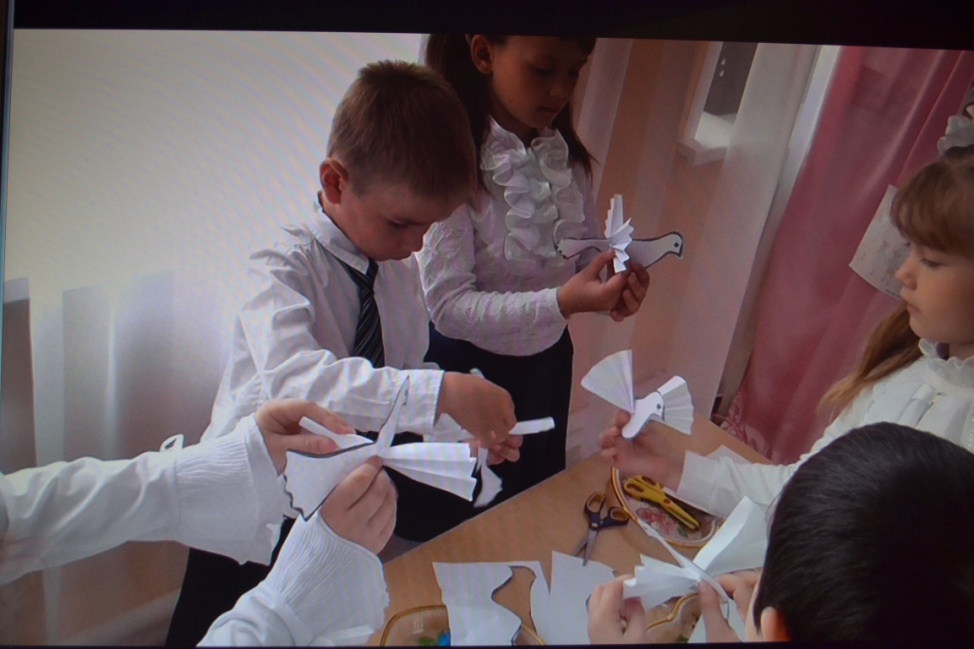    (Дети делают бумажных голубей, звучит фонограмма-минусовка «Мы рисуем голубя»,  затем встают полукругом)         1 ребенок. Чтоб каждый день для всех всегда                              Казался песней новой,                              И реки полнились в веках                              Водою родниковой,           2 ребенок. Чтоб не пришлось нам никогда                              Идти на поле боя,                              Храните, люди, шар земной                             Любой ценой, любою!         3 ребенок.  Пусть песня взовьется                              Белым голубем в небо.                              Наше небо для солнца,                             Наше поле для хлеба!           Танец «Белые птицы»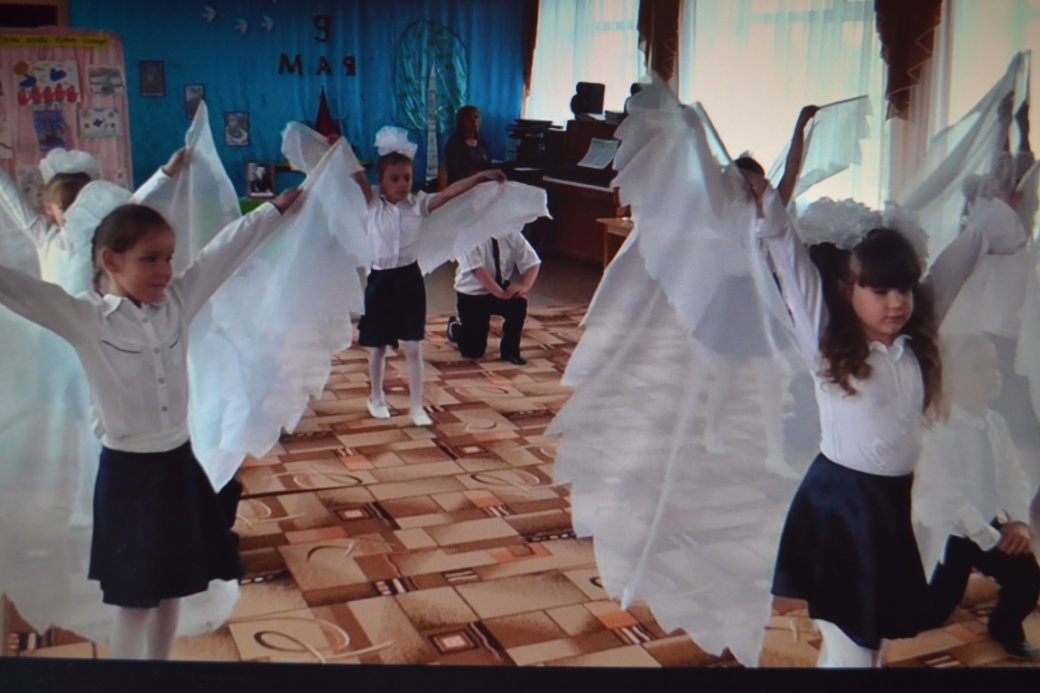            Ребенок. В девятый день ликующего мая. 
                            Когда легла на землю тишина, 
                            Промчалась весть от края и до края. 
                            Мир победил! Окончилась война!          Воспитатель. Белые голуби счастье несите,                                   Радость и мир на Земле всем дарите!Список используемой литературы и других источниковКарпова С.М., Мамаева В.В. развитие речи и познавательных способностей дошкольников 6-7 лет. – СПб.: Речь; М.: Сфера, 2008Музыкальный руководитель. М.: ООО Издательский дом «Воспитание дошкольника», 2012http://www.maam.ruhttp://www.stihi.ruhttp://asdks.ucoz.ru